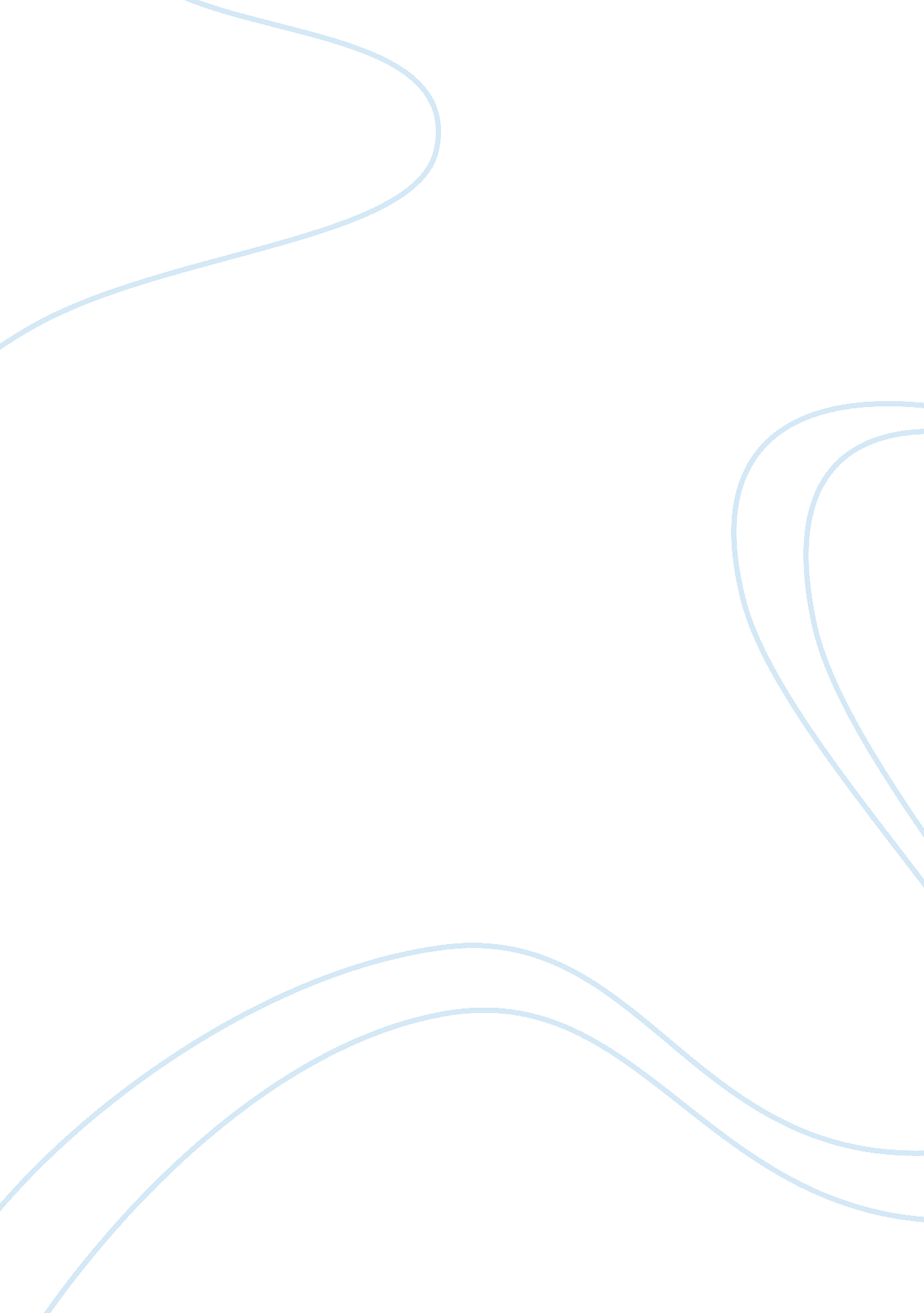 The implications of internet piracy essay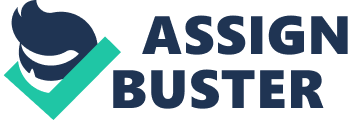 Internet Piracy “ Internet buccaneering in the digital age has put great force per unit area on both the person and the organisation within the modern concern universe. Ethically and morally Internet buccaneering is regarded as a negative force on concern and the manner in which companies do concern. Furthermore, there is increasing force per unit area on authoritiess and universe leaders to put up, administer and implement Torahs that minimize the usage of Internet buccaneering for illegal and destructive behaviour. As the Internet is spread outing and opening up in new markets, helping faster unrecorded online connexion throughout the universe, it increases handiness to package and information ( Balkin, 2008 ; De Castro & A ; Shephard, 2008 ) . In bend, this handiness issue is one that many concerns may neglect to turn to thereby taking to insufficiently protected and encrypted package. Internet buccaneering has arguably paved the way for package development demand, doing it a really moneymaking concern ( Balkin, 2008 ) ” . “ Web Piracy has developed into a phenomenon due to created Web systems every bit good as file-sharing plans. With all the enlargement on the Web plus the elevated measure of Web people in the universe, the Earth is going excessively many digitalized. Customers are anticipating electronic informations being easy accessible on the consequence of a key. It has caused an amazing demand with respect to electronic ware, where by buccaneering has become on the lead on the file-sharing phenomena. Napster, KaZaA every bit good as Microsoft include merely about all besides been in a negative manner enduring from Web buccaneering. Even so, through the ashes connected with been unsuccessful concern ventures there ‘ s still besides been some kind of demand by merely Web users with respect to available, cheap legal replies from the rule connected with electronic advertisement. It has merely about all stimulated the patterned advance connected with bran-new engineerings, experienced entrepreneurship, every bit good as organisations which right now harvest the benefits of analyzing via some others mistakes, re-organizing company merchandises every bit good as seting the manner company is conducted in the modern universe despite the fact that Web buccaneering is ever uncontrolled. This specific thesis suggests which Web buccaneering is truly a primary drivers with respect to Entrepreneurship in a few ways from the creative activity connected with bran-new ideas and the springboard with respect to bran-new organisations every bit good as a frontrunner connected with engineering” . “ Dahlstrom et Al. ( 2006 ) discourse the technological Internet buccaneering phenomenon from the beginning of its presence on the Internet. Choi and Perez ( 2007 ) travel a measure further and take into history the fact that Internet buccaneering has existed since the Internet was chiefly used as a distribution tool for research workers at universities and authorities establishments. It is of import to observe nevertheless, that this copying and sharing of information was non originally referred to as ‘ Internet piracy’ . It was an of import manner for faculty members and authorities functionaries to portion of import information. Choi and Perez ( 2007 ) province that due to package chiefly being unfastened beginning codification it was free and easy distributed and merely when package companies started seting a monetary value ticket on their merchandises, did Internet buccaneering go a regularly used word in the IT slang. This in bend has made Internet buccaneering a big and world-wide phenomenon, which greatly affects us all and has greatly influenced the development of this thesis” . “ Napster’s good consequences started out utilizing Fanning’s position in order to close the peculiar difference refering supply in add-on to necessitate within the vocals sector. Napster earned the latest clip connected with file-sharing utilizing today ‘ s engineering by utilizing the cyberspace in add-on to therefore solved the peculiar indexing issue connected with looking for vocals as a consequence of normal Google hunt motors. ( Oram, 2001 ) . Napster possibly created a new require with the supply connected with contributed digital mass media and besides the handiness of this. This job in this was the peculiar misdemeanor on the copyrighted merchandise. Although Napster created the latest signifier of engineerings refering to document discoursing this would non happen without holding the jobs ; Internet buccaneering includes a negative significance inside the peculiar vocals organisation merely because eliminate purchasers, net incomes and it likely likewise loss their repute in add-on to trade name name. ( Gupta, Kamala & A ; Srinivasan, 2005 ) While P4 references, the peculiar alteration in which Napster produced built the peculiar record companies think in add-on to “ It can coerce the peculiar record-labels in order to corroborate in add-on to fit the purchasers. ” This fight Internet buccaneering is changeless and it is n’t traveling to look like Internet buccaneering web-sites in add-on to related application can disappear any minute quickly because of the peculiar inordinate file-sharers and besides the require pertaining to readily readily available online items” . “ Provided that there exists a require every bit good as a supply which can be met as a consequence of P2P in add-on to Bit Torrent engineerings in add-on to bespeak there will be an chance refering to Internet buccaneering and it is people to bring forth the peculiar mass media readily available ( Gibert, 2010 ) . Napster noticed enable you to take down the peculiar require by merely increasing the peculiar supply ; unhappily this would non look at the lawful deductions which could follow with. Even so, a big smattering of application companies who have revolutionized the peculiar market sections utilizing lawful options – Apple company Inc. in add-on to Spotify for case. While P6 expresses: “ Would we ‘ ve designed redresss like iTunes & A ; Spotify devoid of the behaviour connected with cutthroat pirates and besides the lawful behaviour trying to halt buccaneering? We could challenge that any of us have seen the peculiar growing connected with application techniques in add-on to economic designs good social-technical-legal-political state of affairs in add-on to accordingly we could challenge in which buccaneering devices a few assortments of scientific progress”” . “ Warner ( 2002 ) , Picard ( 2005 ) along with Roth ( 2004 ) merely about all focal point on the deductions connected with new technological know-how and besides the popular distribution connected with package bundle, sound along with video tutorials on the net. Particularly, many people tackle the Bit Torrent along with P2P technological know-how. Bit Torrent along with P2P was being connected with considerable importance on the betterment connected with record uncovering technological know-how. Konigsberg ( 2002 ) looks at these technological know-how comprehensive along with explains the worthiness the technological know-how ( and the cause codification with the applications ) have had for the outgrowth connected with record disclosure package and besides the Net. With presents, several of import famous persons inside Net record disclosure sector come about: Rimmer ( 2005 ) as an illustration, looks at the deductions the Napster application got for the hiburan sector and besides the technique these sorts of corporations treated Net buccaneering. Honigsberg ( 2002 ) to boot looks at statute law meets along with deductions set away merely by the hiburan concerns precisely who sued along with picked up legitimate battles towards Napster, KaZaA every bit good as other record uncovering existent estate agents” . “ Strangely plenty, World Wide Web buccaneering does assist the peculiar advancement sing fresh technological invention every bit good as assistance in entrepreneurial growing. And besides helping organisational growing yet at the same clip puting cardinal obstructions in the manner on their behalf. The full universe has to come across stableness in which pirates tend to be decidedly non hunted as enchantresss, but some common dirt ought to be fixed specifically merely by governments every bit good as lawgivers as a manner to aim the World Wide Web buccaneering phenomenon. From the research sing the manner it is surveies, it is obvious in which even when technological invention is non blatantly designed for buccaneering it could all of which will whenever possible provide for your map. World Wide Web Piracy however, in add-on has allowed refering to proficient developments that we might or else non hold observed. Finally, buccaneering possesses in many fortunes started out fresh chances refering to concern people with whom are really capable of utilize the fresh technological invention refering to authorized every bit good as effectual business” . “ Mentions and Bibliography: – Balk in, D. , B. , De Castro, J. , O. and Shepherd, D. , A. , ( 2008 ) : Can entrepreneurial houses benefit from merchandise buccaneering? . Journal of Business Venturing, Vol. 23, No. 1, pp. 75-90. Beckman, E. ( Responsible publishing house ) , Pettersson, B. ( Broadcast manufacturer ) ( 2012 ) . Chin. , W. , W. , Khalifa, M. and Limayem, M. , ( 2004 ) : Factors actuating package buccaneering: a longitudinal survey. IEEE Transactions on Engineering Management, Vol. 51, No. 4. Choi, D. Y. and Perez, A. , ( 2007 ) : On-line buccaneering, invention, and legitimate concern theoretical accounts. Technovation, vol. 27, no. 4, pp. 168-178. Darity, W. , A. , Jr. , ( 2008 ) : Demand. International Encyclopedia of the Social Sciences. Ed. 2nd erectile dysfunction. Vol. 2. Detroit: Macmillan Reference USA, 268-271. Gale Virtual Reference Library. Web. 26 Mar. 2012. McDonald, V. , L. , ( 2009 ) : Before-and-After Case Study Design, in A. , J. , Mills, G. , Durepos & A ; E. , Wiebe ( explosive detection systems ) , Encyclopedia of Case Study Research, SAGE, Thousand Oaks, CA, pp. 52-5. Oram, A. , ( 2001 ) : Peer-to-Peer: Harnessing the Power of Disruptive Technologies. O’Reilly Media, p. 448. Porter, T. , ( 2006 ) : Practical VoIP Security. Rockland, MA: Syngress. Rao, L. , ( 2011 ) : Skype Revenue Up 20 Percent To $ 860M In 2010 ; Paid Users Up 19 Percent. TechCrunch, available at: hypertext transfer protocol: //techcrunch. com/2011/03/07/skype-revenue-up-20-percent-to-860m-in-2010-paid-users-up-19-percent/ , viewed 25 April 2012. Rimmer, M. , ( 2005 ) : Hail to the Thief: A Tribute to KaZaA. University of Ottawa Law and Technology Journal, Volume 2, No 1, pp. 173 – 218. Internet Piracy and Entrepreneurial Growth Andersson, Eventorn, Nilsson 55 Warner, M. , ( 2002 ) : The New Napsters. Fortune, 146, 3, pp. 115-116. es” . 